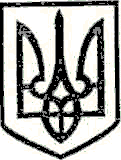 УКРАЇНАМАРКІВСЬКА РАЙОННА ДЕРЖАВНА АДМІНІСТРАЦІЯЛУГАНСЬКОЇ ОБЛАСТІР О З П О Р Я Д Ж Е Н Н Яголови районної державної адміністрації«04» червня 2018 р.                           Марківка                                              № 175Про внесення змін до складу комітету з конкурсних торгів Марківської райдержадміністраціїВідповідно до ст. 6, п. 9 ст. 39 Закону України «Про місцеві державні адміністрації», у зв`язку з кадровими змінами:Виключити зі складу комітету з конкурсних торгів Марківської райдержадміністрації, затвердженого розпорядженням голови райдержадміністрації від 05.09.2017 № 249 «Про внесення змін до складу комітету з конкурсних торгів Марківської райдержадміністрації» Трубіцина С.М., Онопрієнко Т.О. Включити до складу комітету з конкурсних торгів Марківської райдержадміністрації Цовму О.О. - першого заступника голови райдержадміністрації, як голову комітету; Хаблака М.М. – завідувача сектору юридичної роботи апарату райдержадміністрації, як члена комітету.Голова районної державної адміністрації			                                           І. А. Дзюба